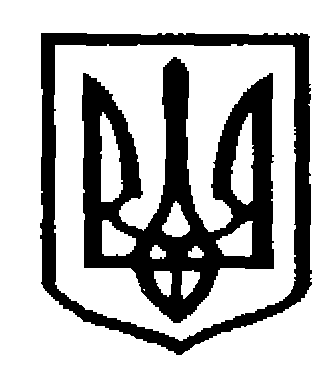 У К Р А Ї Н АЧернівецька міська радаУправління  освітивул. Героїв Майдану, 176, м. Чернівці, 58029 тел./факс (0372) 53-30-87  E-mail: osvitacv@gmail.com  Код ЄДРПОУ №02147345Про реєстрацію на освітянськийосінньо-зимовий онлайн-марафонНа виконання законів України “Про освіту”, “Про вищу освіту”, “Про фахову передвищу освіту”, “Про повну загальну середню освіту”, “Про дошкільну освіту”, “Про позашкільну освіту”, “Про професійний розвиток працівника”; наказу КЗ «ІППОЧО» від 01.09.2023 № 70/од; листа З «ІППОЧО» від 05.09.2023 № 01-11/452 та з метою забезпечення ефективного професійного зростання педагогів, гнучкого адаптування до змін, Управління освіти  інформує, що Інститутом післядипломної педагогічної освіти буде проведено освітянський осінньо-зимовий онлайн-марафон курсів за вибором у рамках підвищення кваліфікації педагогічних працівників закладів та установ освіти з 01.10.2023 по 15.12.2023. Графік проведення додається.Електронна реєстрація для участі у курсах за вибором освітянського марафону розпочнеться з 10.09.2023 на сторінці сайту науково-методичного центру організації навчальної роботи та дистанційної освіти за посиланням https://cutt.ly/oVl8Yhi  Заступник   начальниказ фінансово-економічних питаньУправління освіти Чернівецької міської ради                                             Денис  КРУГЛЕЦЬКИЙОксана Косован 53 21 20_____________ №_____________Керівникам закладів освіти